5th Grade Summer Reading List means it is an eBook or audiobook available on Sora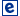 Action & Adventure Books				Fantasy BooksEscape from Mr. Lemoncello’s Library			The One and Only Ivan series by Katherineseries by Chris Grabenstein					Applegate Last Kids on Earth series by Max Brallier 		Mrs. Frisby and the Rats of NIMH series by Hatchet series by Gary Paulsen 				Robert C. O’Brien	Adventure series by Enid Blyton				Percy Jackson series by Rick Riordan Worst Case Scenario series by various authors		Harry Potter series by J.K. Rowling N.E.R.D.S. series by Michael Buckley			Warriors series by Erin HunterWolf Girl series by Anh Do					Wings of Fire series by Tui Sutherland 								Secret series by Pseudonymous Bosch								Sisters Grimm series by Michael Buckley 								Artemis Fowl series by Eoin Colfer 								Dark is Rising series by Susan Cooper								How to Train Your Dragon series by Cressida 								CowellHistorical Fiction Books					Humor/Funny BooksLifeboat 12 by Susan Hood					Origami Yoda series by Tom Angleberger Prairie Lotus by Linda Sue Park				Middle School: The Worst Years of My LifeThe War That Saved My Life series by Kimberly		series by James Patterson Brubaker Bradley						The Worst Class Trip Ever series by Dave    Our Australian Girl series by various authors		BarrySOS Titanic series by Gordon Korman			Dork Diaries series by Rachel Renee RussellInteractive History series by various authors			The Tapper Twins series by Geoff Rodkey									Vordak the Incomprehensible series by Scott 								Seegert Mysteries							Realistic FictionSpace Case by Stuart Gibbs					Roll With It by Jamie SumnerScreaming Staircase by Jonathan Stroud			New Kid by Jerry Craft Enola Holmes series by Nancy Springer			Mr. Terupt series by Rob Buyea		Belly Up by Stuart Gibbs					Allie Finkle’s Rules series by Meg Cabot39 Clues series by various authors 			Ramona series by Beverly Cleary Sammy Keyes series by Wendelin Van DraanenScience Fiction						Sports BooksStar Wars series by various authors 			Comeback Kids series by Mike LupicaTime Warp Trio series by Jon Sciezka 			Booked and The Crossover by KwameThings Not Seen by Andrew Clements			Alexander Infinity Ring series by various authors 			Gym Stars series by Jane LawesEnder’s Game series by Orson Scott Card 		Books by Jake Maddox Among the Hidden series by Margaret Peterson Haddix	Football Genius and Force Out by Tim Green